Ո Ր Ո Շ ՈՒ Մ«28»    հունիսի  2023 թվականի N   152-Ա ՀԱՅԱՍՏԱՆԻ   ՀԱՆՐԱՊԵՏՈՒԹՅԱՆ   ՇԻՐԱԿԻ   ՄԱՐԶԻ   ԳՅՈՒՄՐԻՔԱՂԱՔԻ  Կ.ՀԱԼԱԲՅԱՆ  ՓՈՂՈՑ   5/2   ՇԵՆՔԻ   ԹԻՎ  50  ՀԱՍՑԵԻ  ՍՈՑԻԱԼԱԿԱՆ   ԲՆԱԿԱՐԱՆՆ  ՔԱՂԱՔԱՑԻ  ՌՈՒԶԱՆՆԱ  ՀՈՎՀԱՆՆԵՍԻ  ՎԱՐԴԱՆՅԱՆԻՆ   ԱՆԺԱՄԿԵՏ,  ԱՆՀԱՏՈՒՅՑ   ՕԳՏԱԳՈՐԾՄԱՆ   ԻՐԱՎՈՒՆՔՈՎ   ՏՐԱՄԱԴՐԵԼՈՒ   ՄԱՍԻՆ       Ղեկավարվելով Քաղաքացիական օրենսգրքի 685-րդ հոդվածի 1-ին մասի, «Տեղական  ինքնակառավարման մասին» օրենքի 18-րդ  հոդվածի 1-ին մասի 21-րդ  կետի դրույթներով՝  Հայաստանի  Հանրապետության Շիրակի մարզի  Գյումրի  համայնքի  ավագանին  որոշում  է.Հայաստանի  Հանրապետության Շիրակի մարզի Գյումրի  համայնքի  սեփականություն  հանդիսացող  Գյումրի քաղաքի Կ.Հալաբյան  փողոց  5/2  շենքի  թիվ  50  հասցեով    սոցիալական   բնակարանն  անժամկետ, անհատույց  օգտագործման իրավունքով տրամադրել քաղաքացի  Ռուզաննա  Հովհաննեսի Վարդանյանին: Սույն որոշումն ուժի մեջ է մտնում հրապարակման օրվան հաջորդող օրվանից:        Հայաստանի Հանրապետության Շիրակի մարզի Գյումրի համայնքի ավագանիԿողմ (16)                                   Դեմ (0)                                Ձեռնպահ (0)ՀԱՅԱՍՏԱՆԻ ՀԱՆՐԱՊԵՏՈՒԹՅԱՆ   ՇԻՐԱԿԻՄԱՐԶԻ ԳՅՈՒՄՐԻ ՀԱՄԱՅՆՔԻ ՂԵԿԱՎԱՐ		                                   ՎԱՐԴԳԵՍ  ՍԱՄՍՈՆՅԱՆ ԻՍԿԱԿԱՆԻՀԵՏ ՃԻՇՏ է՝  ԱՇԽԱՏԱԿԱԶՄԻ ՔԱՐՏՈՒՂԱՐ                                                                        ԿԱՐԵՆ ԲԱԴԱԼՅԱՆք. Գյումրի«28» հունիսի 2023 թվական   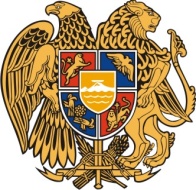 Հ Ա Յ Ա Ս Տ Ա Ն Ի     Հ Ա Ն Ր Ա Պ Ե Տ Ո Ւ Թ Յ ՈՒ ՆՇ Ի Ր Ա Կ Ի   Մ Ա Ր Զ Գ Յ ՈՒ Մ Ր Ի   Հ Ա Մ Ա Յ Ն Ք Ի   Ա Վ Ա Գ Ա Ն Ի3104 , Գյումրի, Վարդանանց հրապարակ 1Հեռ. (+374  312)  2-22-00; Ֆաքս (+374  312)  3-26-06Էլ. փոստ gyumri@gyumri.amՎ.Սամսոնյան                                     Գ.ՄելիքյանՄ.ՍահակյանԼ.ՍանոյանԹ.ՀամբարձումյանՏ.ՀովհաննիսյանՆ.ՊողոսյանԳ.ՊասկևիչյանՀ.Ասատրյան Ս.ՀովհաննիսյանԱ.ՊապիկյանՔ.ՀարությունյանԶ.Միքայելյան Ն.ՂազարյանՀ.ՍտեփանյանՆ.Միրզոյան